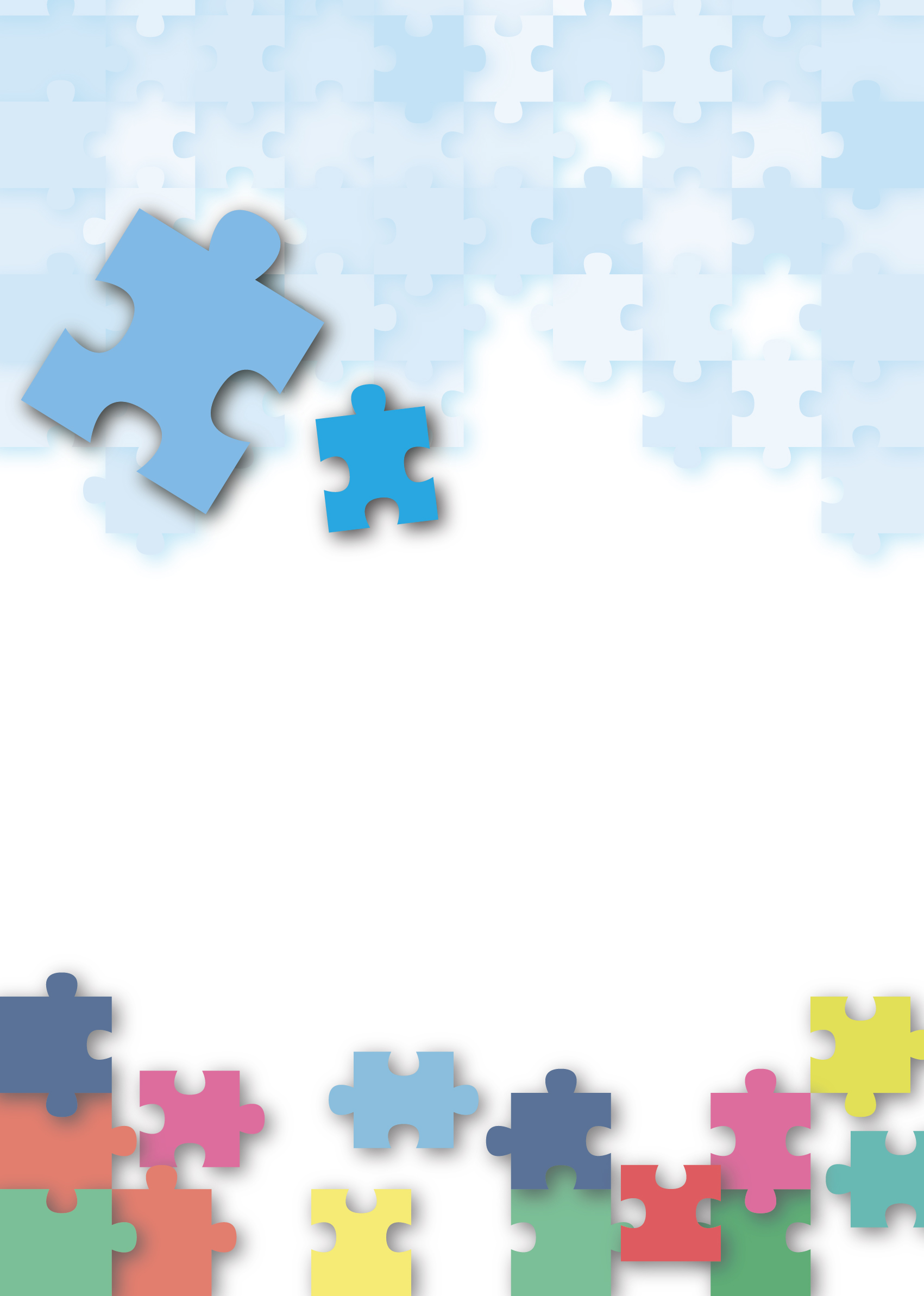 單元3.2國家經濟概況及世界貿易第三部分：世界貿易簡介「公民、經濟與社會（中一至中三）支援教材」涵蓋個人、社會及人文教育學習領域範疇一、五及六的必須學習內容，支援學校施教公民、經濟與社會課程。教材提供多元化的學習活動，讓學生學習知識和明白概念、發展技能及培養正確的價值觀和態度，並附有教學指引及活動建議供教師參考。教材亦同時提供閱讀材料，提升學生閱讀興趣。此中三教材「單元3.2國家經濟概況及世界貿易  第三部分：世界貿易」是教育局課程發展處個人、社會及人文教育組發展的學與教材料，部分內容來自本組分別於2019年和2014年委託香港中文大學商學院和香港有效教學協會製作的教材。單元3.2國家經濟概況及世界貿易第三部分：世界貿易目錄
資源簡介：本資源旨在讓學生認識對外貿易產生的經濟活動是帶動國家經濟繁榮的其中一股重要動力，並了解世界貿易對內地和香港的經濟發展的影響。學生首先會認識貿易的基礎知識，明白貿易對整體經濟所帶來的益處及可能會影響某些人（例如與進口競爭的行業）的利益，並了解內地和香港的對外貿易現況及面對的機遇和挑戰。此外，學生會認識常見的貿易保護政策和實施這些政策的原因，以及應對貿易保護政策的方法，包括認識世界貿易組織的功能。最後，他們會初步了解貿易摩擦可能對國家經濟帶來的衝擊，以及維護經濟安全以保障經濟發展的重要性。教學目的：認識世界貿易對內地和香港的經濟發展的影響發展和培養相關的共通能力、價值觀和態度學習要點：	掌握貿易的基礎知識了解世界貿易對內地和香港的經濟發展的影響認識常見的貿易保護政策和實施這些政策的原因認識應對貿易保護政策的方法和世界貿易組織的功能初步了解貿易摩擦可能對國家經濟帶來的衝擊，以及維護經濟安全以保障經濟發展的重要性建議課節：7課節（40分鐘一課節）教學設計：單元3.2國家經濟概況及世界貿易第三部分：世界貿易（第一及二課節）學與教材料導入活動工作紙導入活動在過去的一星期裡，你進行過甚麼消費活動？請把其中四項消費填寫在以下表格。（學生自由作答）(註：學生未必清楚消費項目的生產地，及有些項目在多個地方進行生產。學生只需把他所知道的填下便可。)在上表的答案中把屬於服務的消費項目圈出；在非香港生產的項目旁邊加上「」。與鄰座同學討論為什麽你不能自給自足以上項目，而需要進行以上的消費活動？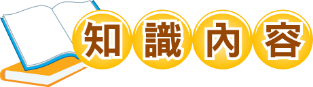 甚麼是貿易？貿易是指在市場內進行貨品或服務交換，買賣兩方進行交易的行為。從以上的活動中，我們可以看到貿易活動在日常生活經常出現。在現代社會的貿易中，一般買方會付出金錢給賣方，換取貨品或服務。買方與賣方可以個人、組織或地區為單位，進行買賣。隨著科技的發展，地區與地區之間的貿易可透過全球運輸、互聯網等工具的輔助，使貿易可以以全球、跨地域的模式運作。貿易的益處	透過貿易，生產單位可按自己的優勢項目進行專門化生產，然後進行自由貿易，換取自己所需的貨品或服務。地區的生產變得專門化，集中生產某些具備優勢的物品，善用資源及規模效益，增加生產物品的總量，促進經濟效益。	簡單而言，貿易為整體經濟帶來以下三項益處。請根據每一項益處的描述，為該項益處定下標題。貿易可能會損害某些人的利益填充題：在以下提供的詞語中，找出合適的詞語填在括號內。	在貿易的過程中，地區集中生產具備（　　　優勢　　　）的貨品或服務，在全球競爭的環境下，勞工及整體經濟均面對不少貿易所帶來的挑戰。舉例來說：非優勢生產項目的勞工失業危機：面對全球競爭，在進行世界貿易時，地區集中生產優勢項目，令（　　就業職位　　）集中在優勢項目之中，其他非優勢項目的就業職位將會流失。若那些從事非優勢項目的勞工無法轉型至投入生產優勢項目，則會做成（　　勞工失業　　）的危機。競爭力較低行業被取代：一些競爭力較低的行業，由於其（　　生產成本　　）較其他地區生產同類貨品為高，不少跨國企業轉移其投資地點至另一些成本較低的地區，令這些競爭力較低的行業在當地式微，被其他地區所取代，影響該行業的在本地的發展。這些競爭力較低的行業，有不少均是無法進行大規模生產的（　　本土文化　　）產業，令傳統的承傳受到影響。單元3.2國家經濟概況及世界貿易第三部分：世界貿易（第三及四課節）學與教材料工作紙一︰國家的對外貿易概況資料一：中國內地對外貿易貨物進出口總額資料來源：國家統計局(2021)。〈11-2 貨物進出口總額〉。《中國統計年鑑2021》。取自http://www.stats.gov.cn/tjsj/ndsj/2021/indexch.htm根據資料一，中國的貨物進出口總額呈現甚麼趨勢？中國在2020年出現了商品貿易逆差還是商品貿易順差？資料二：2020年中國內地與各國（地區）海關貨物進出口總額（億元人民幣）資料來源：國家統計局。〈11-5 我國同各國（地區）海關貨物進出口總額〉。《中國統計年鑑2021》。中國：國家統計局。取自http://www.stats.gov.cn/tjsj/ndsj/2021/indexch.htm根據資料二，中國和哪些地區在2020年出現了商品貿易順差？和哪些地區出現了商品貿易逆差？工作紙二：香港的對外貿易概況貿易包括貨品和服務交易，試從以下從兩方面的貿易數據看香港貿易的現況。分析一：香港近年對外商品貿易的趨勢是怎樣的呢？資料一：2012年至2021年香港對外商品貿易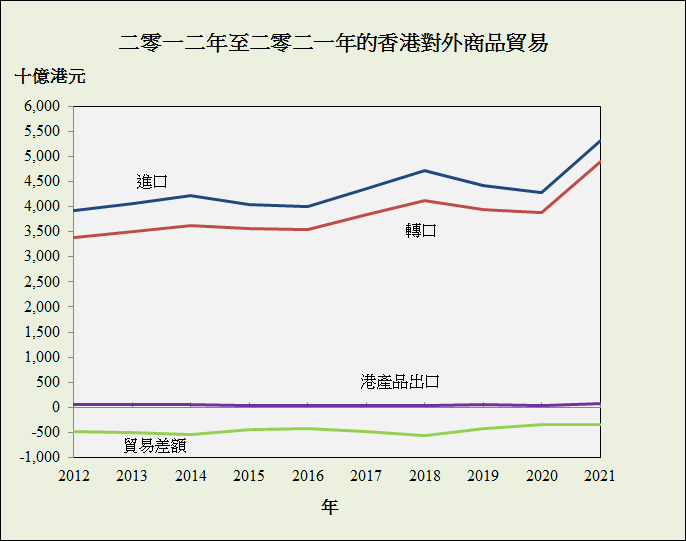 資料來源：工業貿易署https://www.tid.gov.hk/tc_chi/aboutus/publications/tradestat/10yrs.html【註︰進口貨品是指在香港以外出產或製成的貨品，輸入香港供本地使用或轉口，以及再進口的香港產品。港產品出口貨物是指香港的天然產品或在本港經過製造工序，以致其基本原料的形狀、性質、式樣或用途受到永久改變的產品。轉口貨品是指輸出曾經自外地輸入本港的貨品，而這些貨品並沒有在本港經過任何製造工序，以致永久改變其形狀、性質、式樣或用途。資料來源：https://www.censtatd.gov.hk/en/data/stat_report/product/B1020007/att/B10200072001AN01B0200.pdf】根據資料一，描述香港在2016至2021年間，對外商品貿易（包括進口貿易、本地出口貿易及轉口貿易）的趨勢。以下顯示香港於 2018 至 2021 年香港對外商品貿易的情況。細閱下表數據，然後回答下列問題。根據「資料補充站︰計算商品貿易差額」，計算並填寫下表空格的數值。(單位︰以百萬港元計算)資料來源：政府統計處（2022）https://tradeidds.censtatd.gov.hk/Index/ccb54c9a2ca046d7838468abc971edfb根據上表，並在下表中選取合適的詞語填在空格上以簡述近年香港的商品貿易差額。 香港的商品貿易差額一直（　　　小於　　　）零，這表示香港的商品貿易每年均出現（　　　赤字　　　）反映從（　　本地出口　　）和（　　　轉口　　　）貿易中所賺取的收入，少於購買（　　進口貨品　　）的支出。挑戰題：承接問題2，根據你對香港經濟的認識，解釋為何在過去，香港的商品貿易差額及轉口貿易出現這樣的情況？網上學習：試瀏覽工業貿易署的網站，回答以下問題。(https://www.tid.gov.hk/tc_chi/aboutus/publications/tradestat/wmttt.htmlhttps://www.tid.gov.hk/tc_chi/trade_relations/mainland/trade.html)根據2021年的資料，中國香港的商品貿易（按貿易總值計算）在世界主要貿易國家／地區排名第幾位？其貿易總值佔世界貿易總值百分之幾？答案：第六位，佔世界貿易總值3.1%根據2021年的資料，製作一幅圓形圖顯示香港各主要貿易夥伴佔香港貿易總值的份額。參考答案：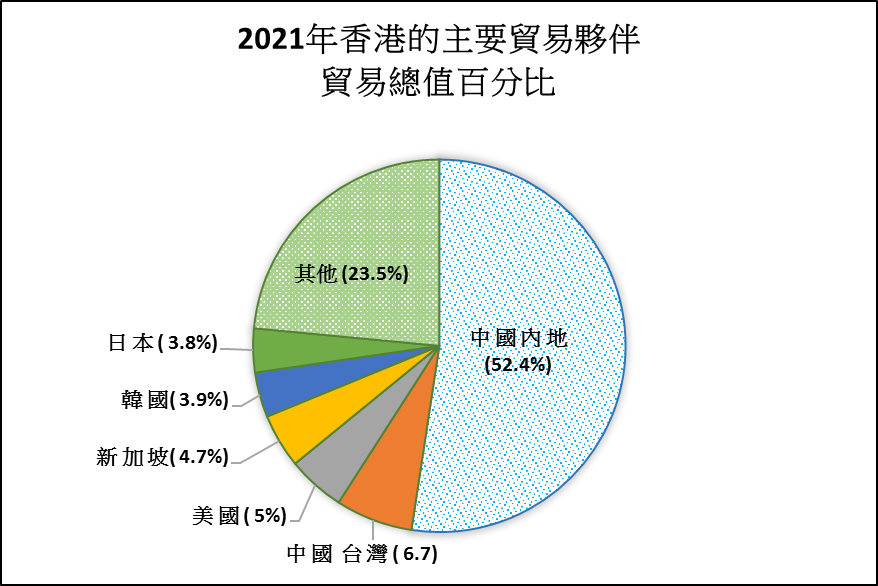 分析二：香港近年服務貿易的趨勢和現況是怎樣呢？資料二：2010年至2020年的香港服務貿易統計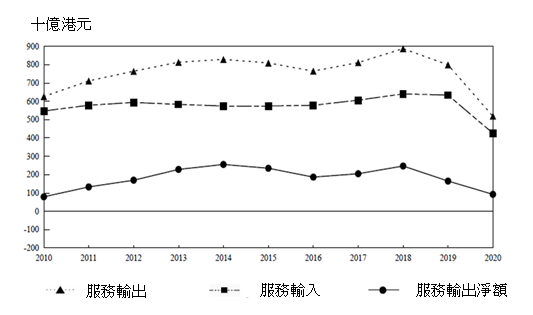 資料來源：政府統計處（2020）。《2020年香港服務貿易統計》，頁16，取自https://www.censtatd.gov.hk/en/data/stat_report/product/B1020011/att/B10200112020AN20B0100.pdf  資料三：2020年香港與主要貿易夥伴的服務貿易資料來源：政府統計處（2020）。《2020年香港服務貿易統計》，頁14，取自https://www.censtatd.gov.hk/en/data/stat_report/product/B1020011/att/B10200112020AN20B0100.pdf  根據資料三，在下表中選取合適的詞語填在空格上，以簡述近年香港的服務貿易差額。（填充題）香港的服務貿易差額一直（　　　大於　　　）零，這表示香港的服務貿易每年均出現（　　　盈餘 　　　），反映從（　　　服務輸出　　　）所賺取的收入，高於（　　服務輸入　　）的支出。   根據資料三，香港最主要的服務貿易夥伴是哪個地方？資料四：2018年至2020年香港按服務組成部分劃分的服務輸出資料來源：政府統計處（2020）。《2020年香港服務貿易統計》，頁76，取自https://www.censtatd.gov.hk/en/data/stat_report/product/B1020011/att/B10200112020AN20B0100.pdf挑戰題：根據資料四，指出在2018年和2020年哪兩個服務組別是香港首兩位的無形貿易支柱。7.	挑戰題：以下事件對資料四哪個服務組別帶來最大的影響？試解釋是正面還是負面的影響。 分析三：對外貿易對香港有何重要性？挑戰題：學生可以小組討論形式進行探究綜合上述分析，試評論香港整體對外貿易的狀況及香港在哪方面具有優勢，並指出對外貿易對香港有何重要性。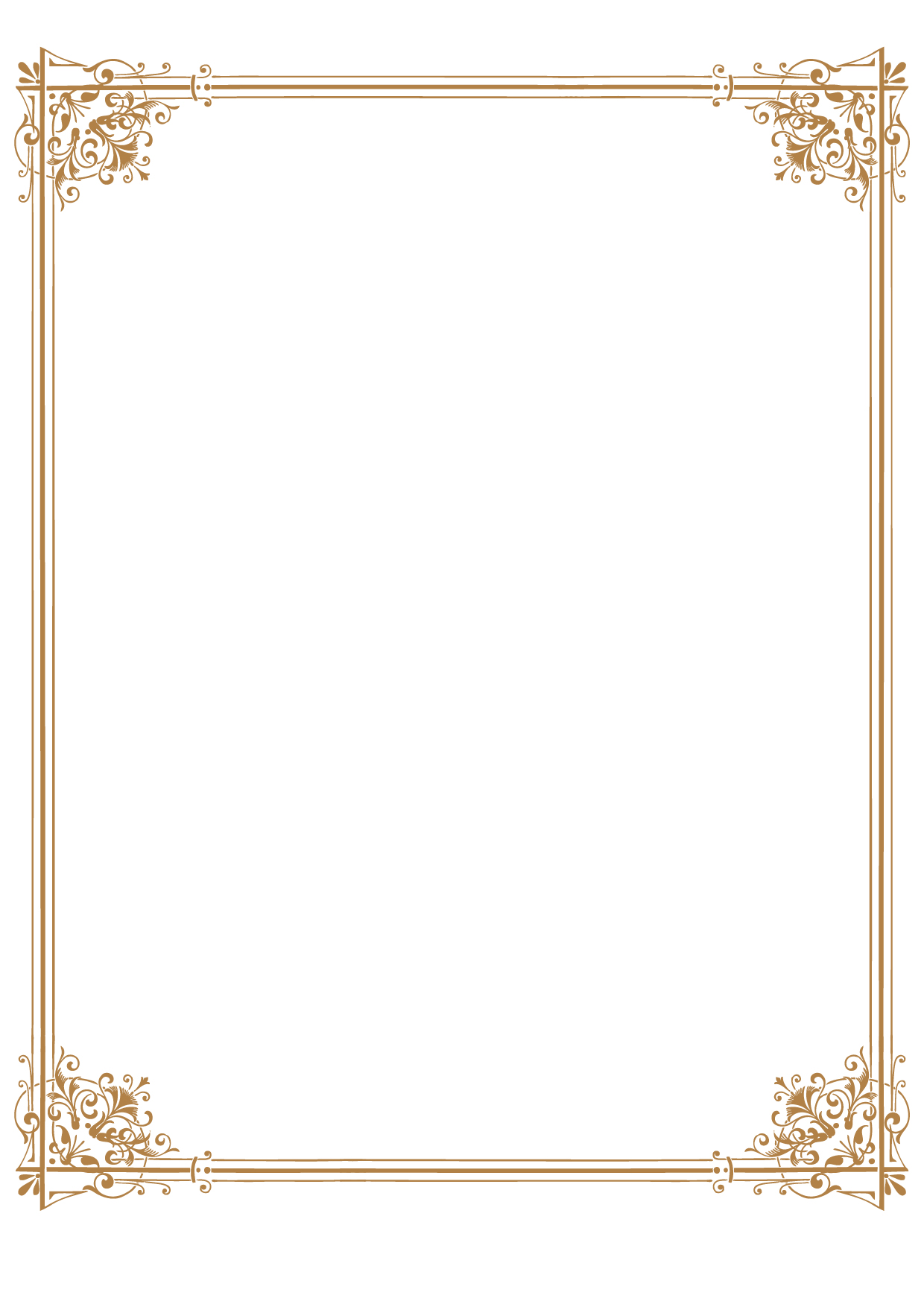 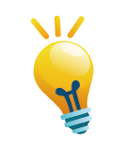 　　　　　知多一點點：《基本法》如何保持香港的自由貿易制度？《基本法》第一百一十四條香港特別行政區保持自由港地位，除法律另有規定外，不徵收關稅。《基本法》第一百一十五條香港特別行政區實行自由貿易政策，保障貨物、無形財產和資本的流動自由。填充題：根據以上《基本法》條文，在下表中選取正確的答案填在括號內。部分詞語可用多於一次。自由港是指全部或絕大多數外國貨品可（　　免稅進出　　）的港口，外國貨品還可在港內改裝、加工、長期儲存或銷售，但須遵守所在國（或地區）的有關政策和法令。自由貿易是指貿易在（　　不受干預　　）的情況下進行。市場的買家可按自己的意願、能力和貨品（或服務）的價格決定購買的數量；賣家則可按自己的生產能力和貨品的價格決定供應的數量。在服務業日益重要的香港，貿易並不限於（　　有形貨物　　），它也包括（　　無形資產　　），例如知識、管理技術、文化等。就是因為不同的國家及地區的合法（　　有形貨物　　）、（　　無形資產　　 ），以至於（　　　資本　　　），都可以沒有限制地頻繁進出香港，終於造就了香港成為一個世界知名的自由貿易港。做一做︰香港是一個自由港，但為何對貨物徵稅和限制貨物入境？香港雖然是自由度極高的貿易港，但政府因著某些原因會對少部分物品如煙酒等設置貿易障礙，如下圖所示：根據香港海關（2022年）在網頁上公布的資料，海關對以下物品採取了一些措施：香港海關對上圖列出的一些貨品徵稅，你認為是為了保護本地的生產，還是有其他原因？香港特區對某些貨品進行管制或禁運，你認為這是否違背了自由貿易政策的理念？為甚麼？做一做︰自由貿易可促進哪些行業的發展？因貿易需要其他服務業的配合才可進行，貿易活動的蓬勃發展進一步增加對其他商業服務的需求。香港實行自由貿易政策，帶動了不同服務行業的發展，為香港居民創造就業機會。你還想到其他受惠行業嗎？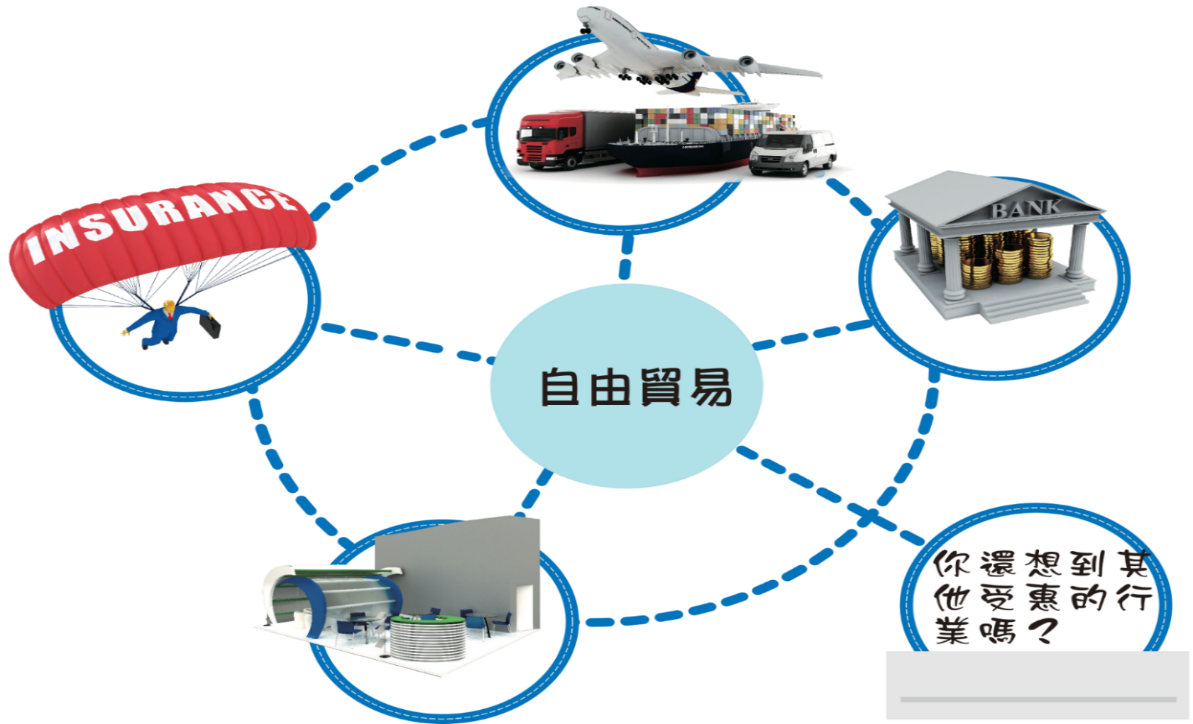 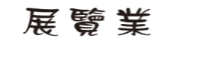 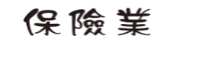 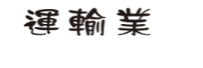 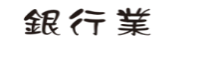 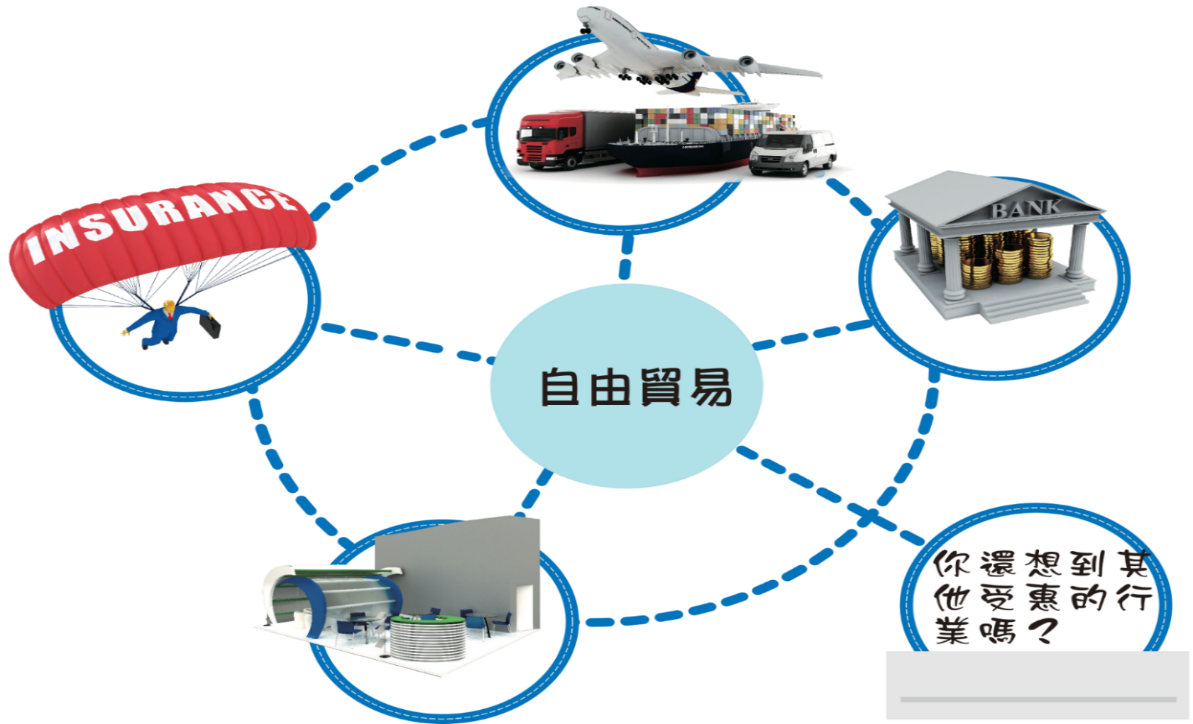 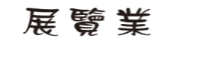 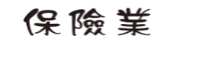 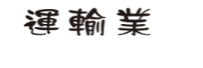 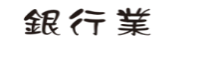 單元3.2國家經濟概況及世界貿易第三部分：世界貿易（第五及六課節）學與教材料工作紙三：國家和香港對外貿易面對的機遇與挑戰 第一部分：香港對外貿易面對的機遇貿易向來是香港經濟重要支柱的行業。香港是獨立關稅區，以單獨成員身份參與世貿等國際貿易組織，跟各地建立經貿關係。2021年的世界貿易統計數據中，香港的商品出口和入口排名，分別全球排第6及第8位。《十四五規劃綱要》提到支持香港提升國際貿易中心地位，深化內地和港澳經貿科創合作關係等。學生可於課後觀看以下影片，深入瞭解香港在貿易發展的機遇。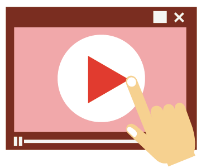 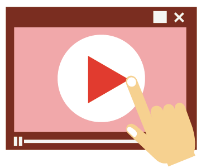 香港經濟一直與內地的發展和需要緊密相連。《十四五規劃》*提出支持香港提升國際貿易中心地位。香港可把握國家經濟發展雙引擎，即「一帶一路」倡議和大灣區發展所帶來的商機 ，並致力與世界各地貿易夥伴建立和維持緊密穩固的經貿關係，締結自由貿易協定和投資協定，並拓展海外經濟貿易辦事處網絡。（*可參考單元3.2（第一部分）《十四五規劃》與香港經濟發展的關係）資料來源：香港匯覧(2021年10月) https://www.brandhk.gov.hk/docs/default-source/factsheets/hong-kong-themes/2021-10-05/hong-kongs-role-in-the-national-14th-five-year-plan-c.pdf第二部分：香港對外貿易面對的挑戰香港是一個細小而開放型的經濟體，與內地的經濟發展關係密切。隨著近年的全球經濟環境轉變，香港對外貿易也面對著不少挑戰，以下是有關香港貿易的資料，試從中分析當中香港所面對的一些挑戰。 資料一：香港商品貿易和服務貿易近年的數據資料來源：香港貿易發展局─經貿研究─香港經貿概況 (2022年9月27日)https://research.hktdc.com/tc/article/MzIwNjkzNTY5資料二：香港對外貿易的最新情況資料來源：香港特別行政區政府，財政司司長辦公室，政府經濟顧問辦公室，2022年半年經濟報告 (2022年8月)https://www.hkeconomy.gov.hk/tc/pdf/er_c_22q2.pdf以下是一香港對外貿易近期面對的一些挑戰。參考資料二，找相關例子說明。資料三：國家對外貿易面對的機遇資料來源：人民網（促進貿易合作  共用發展機遇）2022年5月19日http://cpc.people.com.cn/BIG5/n1/2022/0519/c64387-32424873.html資料四：國家對外貿易面對的挑戰資料來源：中華人民共和國商務部-中國對外貿易形勢報告人民網（2021 年秋季）http://images.mofcom.gov.cn/zhs/202111/20211129152550467.pdf參考資料三，中國近年透過什麽策略來促進對外貿易？ 根據資料四，全球通脹持續亦為國家的對外貿易帶來挑戰。試瀏覽國際貨幣基金組織網頁（https://www.imf.org/external/datamapper/PCPIPCH@WEO/OEMDC/ADVEC/WEOWORLD），了解全球通脹的最新資訊。工作紙四：常見的貿易保護政策為了保護本國一些行業或持份者的利益，如在環球市場競爭力較低的行業，政府通常會推出一些貿易保護政策，以扶助那些弱勢行業的發展，常見的貿易保護政策有：進口關稅、進口配額、出口補貼及禁運。試把以下相應的貿易保護政策填寫在下列表格。貿易保護政策對不同持份者的影響貿易保護政策將對與進口貨品競爭的本地生產商、本地消費者、本地進口商均造成不同程度的影響。各類貿易保護政策的目標均是透過不同方式，保護本地生產行業，防止外地產品的輸入對本地產品構成影響。對與進口貨品競爭的本地生產商的影響貿易保護政策令本地生產商面對較少競爭，能協助甚至鼓勵他們發展。保護本地行業，工人獲得更多工作機會。對本地消費者的影響由於外地生產貨品較難進口，因此該產品的價格可能上升，導致消費者需付出更高昂價錢購買貨品，而且選擇亦減少了。對本地進口商的影響本地進口商或須以較高價格購買外地商品，增加營運成本及削弱競爭力，亦因本地消費者減少購買進口貨品而令其營業額下降，影響他們的生計。單元3.2國家經濟概況及世界貿易第三部分：世界貿易（第七課節）學與教材料工作紙五︰世界貿易組織資料一：世界貿易組織簡介及其角色參考資料來源：工業貿易署（2022）。〈世界貿易組織（世貿組織）〉。取自https://www.tid.gov.hk/tc_chi/ito/wto/wto_overview.html  資料二：中國加入世貿 資料來源：中國文化研究院。《中國的國際參與》。取自https://ls.chiculture.org.hk/tc/national-conditions/415  試判斷以下各項是否世界貿易組織的職能，並在合適的空格加上「」。試指出加入世貿對中國經濟的正面影響。工作紙六：國家對外貿易的挑戰—中美貿易戰資料一：中美貿易戰背景資料來源：立法會秘書處　研究刊物https://www.legco.gov.hk/research-publications/chinese/1718in14-trade-conflict-between-china-and-the-united-states-and-its-impact-on-hong-kongs-economy-20180717-c.pdf資料二：商務部印發「十四五」對外貿易高質量發展規劃資料來源：香港貿發局網頁https://research.hktdc.com/tc/article/OTIxOTE5NTM4 (2021年12月7日)運用你在「工作紙四：常見貿易保護政策」部分學習到的知識回答以下問題。自貿易戰以來，美國多次對中國貨品加徵關稅，你認為這會如何影響中國商品出口量？貿易戰期間美國與中國先後互相向對方進口的貨物收取關稅，這對中國內地消費者有什麼影響？參考資料中華人民共和國商務部http://www.mofcom.gov.cn/國家統計局http://www.stats.gov.cn/人民網http://cpc.people.com.cn政府統計處https://www.censtatd.gov.hk/工業貿易署https://www.tid.gov.hk/香港貿易發展局https://research.hktdc.com/中國文化研究院https://ls.chiculture.org.hk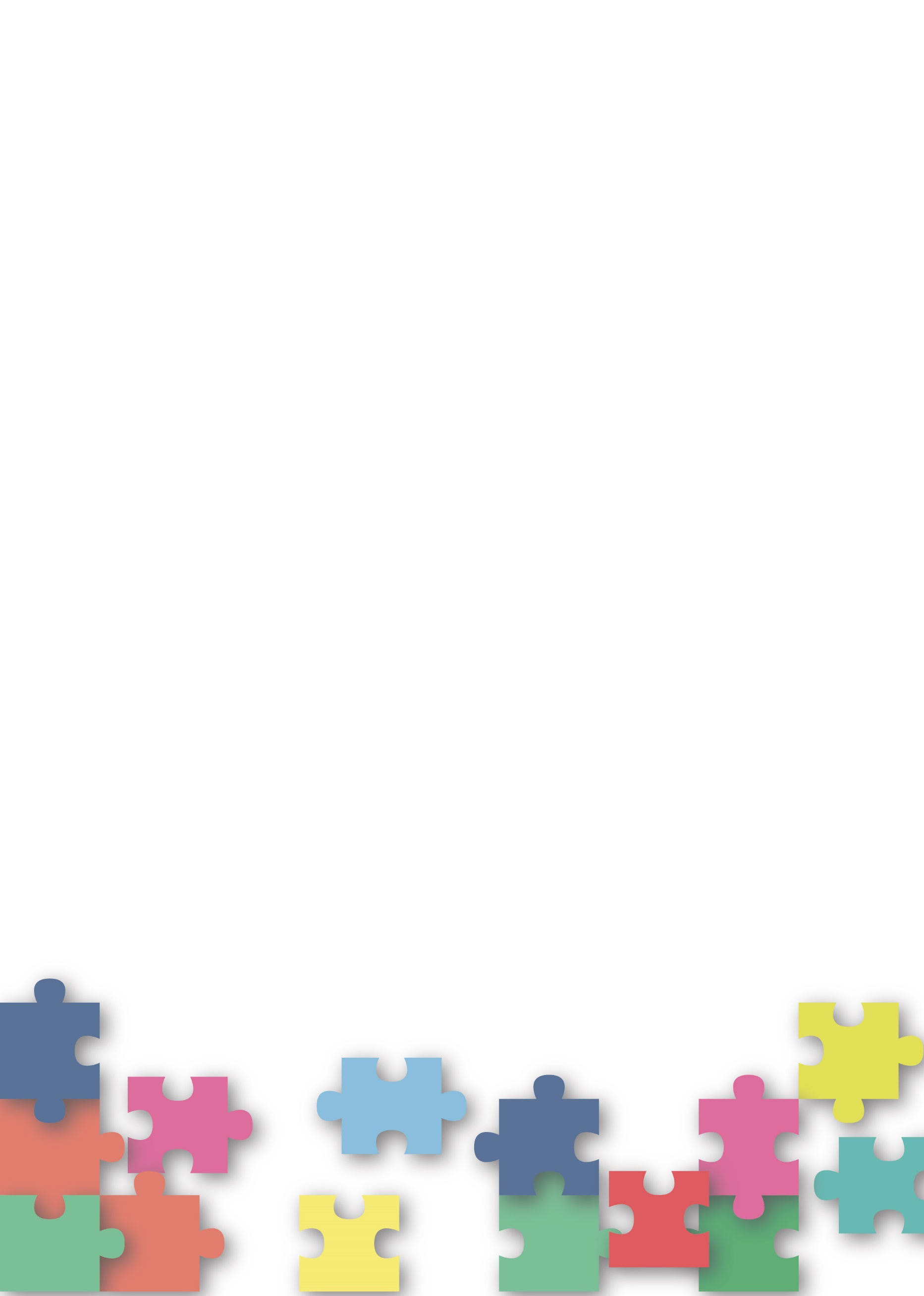 資源簡介頁4教學設計第一和第二課節︰貿易的基礎知識頁5第三和第四課節：	國家和香港的對外貿易的現況、面對的機遇和挑戰頁6第五和第六課節︰	常見的貿易保護政策、實施的原因和應對的方法頁8第七課節︰世界貿易組織的功能和國家對外貿易的挑戰頁9學習活動導入活動工作紙頁10工作紙一︰國家的對外貿易概況頁15工作紙二：香港的對外貿易概況頁17工作紙三：國家和香港對外貿易面對的機遇與挑戰	頁30工作紙四：常見貿易保護政策頁34工作紙五︰世界貿易組織頁36工作紙六︰國家對外貿易的挑戰—中美貿易戰頁38參考資料頁40課題：世界貿易世界貿易課節：7節7節學習目標：掌握貿易的基礎知識了解世界貿易對內地和香港的經濟發展的影響認識常見的貿易保護政策和實施這些政策的原因認識應對貿易保護政策的方法和世界貿易組織的功能初步了解貿易摩擦可能對國家經濟帶來的衝擊，以及維護經濟安全以保障經濟發展的重要性掌握貿易的基礎知識了解世界貿易對內地和香港的經濟發展的影響認識常見的貿易保護政策和實施這些政策的原因認識應對貿易保護政策的方法和世界貿易組織的功能初步了解貿易摩擦可能對國家經濟帶來的衝擊，以及維護經濟安全以保障經濟發展的重要性第一和第二課節（貿易的基礎知識）第一和第二課節（貿易的基礎知識）第一和第二課節（貿易的基礎知識）建議課時探究步驟：課堂導入：教師簡介這七節課的內容，再請學生自行完成導入活動問題1和2，之後與鄰座同學討論問題3，讓學生明白貿易活動在我們的日常生活中十分普遍。15分鐘探究步驟：互動教學：教師以「知識內容：貿易的基礎知識」講解關於貿易的一些基礎概念如有形貿易、無形貿易、進口和出口等。之後教師讓學生透過回答問題思考及討論貿易為整體經濟帶來的三項益處及可能會損害某些人的利益。教師透過「資料補充站」，講解如何計算商品貿易差額，作為之後學習內容的基礎知識。60分鐘探究步驟：總結：教師與學生一起總結貿易是地方之間的一項重要經濟活動，它為經濟帶來利益同時也可能會損害某些人的利益。5分鐘學與教資源導入活動工作紙導入活動工作紙第三和第四課節（國家和香港的對外貿易的現況、面對的機遇和挑戰）第三和第四課節（國家和香港的對外貿易的現況、面對的機遇和挑戰）第三和第四課節（國家和香港的對外貿易的現況、面對的機遇和挑戰）建議課時探究步驟︰課堂導入︰重溫上一課節貿易的基本概念，並指出本課節將會透過不同統計數據及圖表，瞭解內地和香港的貿易概況。5分鐘探究步驟︰互動教學︰教師派發「工作紙一：國家的對外貿易概況」，與學生一起討論國家自開放改革後對外貿易的趨勢，並著學生完成問題1-3。教師派發「工作紙二：香港的對外貿易概況」之後與學生一起重溫第一課節最後部分「資料補充站︰計算商品貿易差額」，著學生與鄰座同學回答問題1-2a並讓學生分享他們的答案，以確保他們懂得計算貿易差額；接著以問題2b作總結香港貿易的概況。（註：教師可因應學生的興趣、能力和前備知識，與學生討論挑戰題，讓他們認識影響香港貿易狀況的因素，以及讓學生瀏覽工業貿易署的網站，並回答「網上學習」問題1-2，讓他們認識香港在世界商品貿易上的位置，以及主要的商品貿易夥伴。）教師透過講解「分析二」的資料、「資料補充站︰計算服務貿易（無形貿易）差額」，指出除了商品貿易，服務貿易也是香港經濟發展的重要組成部分。然後著學生完成問題4-5，並讓學生分享他們的答案及看法。此部分幫助學生瞭解香港近年服務貿易的趨勢和現況。（註：教師可因應學生的興趣、能力和前備知識，與學生討論挑戰題6-7）教師利用「分析三」的問題讓學生發表意見及討論，最後總結本部分學習，確保學生掌握對外貿易對香港的重要性。學生既已瞭解到對外貿易對香港的重要性，教師接著可以透過「知多一點點」讓學生認識《基本法》如何保持香港的自由貿易制度。教師可先與學生講解《基本法》第一百一十四條及第一百一十五條，並透過填充題，幫助學生掌握「自由港」、「自由貿易」等重要概念。教師接著透過「做一做」的部分，幫助學生思考及分析在甚麼情況下政府會對貨品出入口提出限制，以及自由貿易如何使不同行業受惠。70分鐘探究步驟︰總結：教師指出對外貿易對香港的重要性，並帶出內地和香港對外貿易都面對機遇與挑戰。5分鐘學與教資源工作紙一；工作紙二工作紙一；工作紙二第五和第六課節（常見的貿易保護政策、實施的原因和應對的方法）第五和第六課節（常見的貿易保護政策、實施的原因和應對的方法）第五和第六課節（常見的貿易保護政策、實施的原因和應對的方法）建議課時探究步驟︰課堂導入：教師向學生發問以下問題︰上一節課曾討論內地和香港的貿易概況，你記得國家和香港的貿易現況如何嗎？5分鐘探究步驟︰互動教學︰教師派發「工作紙三：國家和香港對外貿易面對的挑戰」，先透過第一部分的資料與學生討論香港對外貿易有什麽優勢，並指出國家在《十四五規劃綱要》提到支持香港提升國際貿易中心地位，給予香港外貿發展更多機遇。教師接著與學生分析「第二部分：香港對外貿易面對的挑戰」資料一的圖表，並著學生分為二人一組研究資料二的內容並完成表格，讓學生分享他們的答案及看法，幫助他們了解香港外貿正面對的挑戰。 （註：教師可因應學生的能力，請他們分組探討香港貿易的現狀及香港有優勢的生產，進而指出貿易對香港的重要性。）教師與學生討論資料三及資料四，並着學生回答問題，讓他們認識國家對外貿易面對的機遇和挑戰，並帶出國家透過什麽策略來促進對外貿易。教師派發「工作紙四︰常見的貿易保護政策」並着學生分為二人一組完成表格再一起對答案。之後講解貿易保護政策及對不同持份者的影響。75分鐘學與教資源工作紙三；工作紙四工作紙三；工作紙四第七課節（世界貿易組織的功能和國家對外貿易的挑戰）第七課節（世界貿易組織的功能和國家對外貿易的挑戰）第七課節（世界貿易組織的功能和國家對外貿易的挑戰）第七課節（世界貿易組織的功能和國家對外貿易的挑戰）建議課時探究步驟︰探究步驟︰課堂導入：重溫貿易可能對部分持份者帶來負面影響，指出不少國家因此推行貿易保護政策。 5分鐘探究步驟︰探究步驟︰互動教學︰教師派發「工作紙五︰世界貿易組織」，先著學生分為二人一組完成問題1-2，再一起對答案。此部分幫助學生認識世貿組織的基本功能和國家加入世貿組織對經濟的正面影響。教師派發「工作紙六︰國家對外貿易的挑戰—中美貿易戰」，先著學生分為二人一組完成問題1-2，再分享他們的答案。之後指出貿易摩擦可能會對國家經濟安全構成威脅，以及維護經濟安全以保障經濟發展的重要性。30分鐘探究步驟︰探究步驟︰課堂總結︰教師總結本單元所學，讓學生了解世界貿易對國家和香港的經濟發展的影響。5分鐘學與教資源工作紙五；工作紙六工作紙五；工作紙六工作紙五；工作紙六消費項目賣家生產地麵包麵包店中國香港交通港鐡公司中國香港運動鞋時裝店越南 日本卡通電影戲院日本自己沒有生產某些項目的資源包括原材料、技能、知識及時間等，所以要在市場用金錢換取該項產品／服務。本地貿易是指只在境內進行的貿易，世界貿易是指不同國家或地區之間的貿易。貿易可以分為有形貿易（又稱商品貿易）和無形貿易（又稱服務貿易）兩個類別。有形貿易是指貨物的本地出口、進口（又稱入口）和轉口本地貨物出口是指由一個國家或地方生產並運往其他地方的貨物貨物進口是指一個國家或地方從其他地方購入作本地消費的貨物貨物轉口是指從某地輸入貨物，然後再把貨物輸往另一個地方無形貿易是指服務輸出和服務輸入服務輸出是向世界其他地方出售服務服務輸入則是向世界其他地方購入服務服務輸入和輸出按不同服務類別分類，包括運輸、旅遊、保險服務、金融服務、商貿服務及其他與貿易相關的服務，以及其他服務益處一：提升生產效率透過貿易，地區不需要生產所有的需要物品，而只需按其優勢進行生產，令地區生產更為專門化，提升生產效率。透過貿易，地區不需要生產所有的需要物品，而只需按其優勢進行生產，令地區生產更為專門化，提升生產效率。益處二：消費者有更多元化的選擇貿易亦可令地區透過交換獲得比自行生產更多種類的貨品，令消費者有更多元化的選擇。貿易亦可令地區透過交換獲得比自行生產更多種類的貨品，令消費者有更多元化的選擇。益處三：促進經濟增長與發展在貿易的過程中，地區與地區之間在市場裡進行競爭，令產品質素或生產技術得到改善。爭取世界各地的買家購買本地生產的貨品或到在本地進行投資，能促進經濟增長與發展。在貿易的過程中，地區與地區之間在市場裡進行競爭，令產品質素或生產技術得到改善。爭取世界各地的買家購買本地生產的貨品或到在本地進行投資，能促進經濟增長與發展。資料補充站︰計算商品貿易差額商品貿易差額是計算一個國家（地區）在一段時間內貨物出口總值與貨物進口總值之間的差額，而貨物出口總值包括本地貨物出口總值及貨物轉口總值。 當商品貿易差額是赤字時，則代表該地區貨物的進口總值大於貨物出口總值，即出現商品貿易逆差。相反，當商品貿易差額是盈餘時，則代表該地區的貨物出口總值大於貨物進口總值，即出現商品貿易順差。中國的貨物進出口總額在1990年前處於較低水平，自1990年開始呈一直上升趨勢，到2000年開始上升速度加快，貨品出口總額由2000年的大約20,000億人民幣上升到2020年的180,000億人民幣，上升了九倍多；而貨品進口總額在同期上升了近七倍多。在2020年，中國的貨品出口總額高於貨品進口總額，出現了商品貿易順差。進出口貨物總額出口貨物總額進口貨物總額亞洲165,184.485,152.680,031.7非洲13,011.47,910.35,101.1歐洲62,800.137,109.125,771.0拉丁美洲22,168.510,431.411,737.1北美洲45,082.434,192.210,890.2大洋洲13,745.74,483.09,262.7商品貿易順差：亞洲、非洲、歐洲、北美洲商品貿易逆差：拉丁美洲、大洋洲資料二顯示，香港的進口及轉口貿易在 2016至 2018年間呈現上升的趨勢，但在2018年開始下滑並在2020年回升；而本地出口貿易則在這段期間保持平穩。2018年2019年2020年2021年進口貨品總值4,721,399(b) 4,415,4404,269,7525,307,792本地出口貨品總值46,29447,751(c) 47,44274,531轉口貨品總值4,111,8123,940,9353,880,075(d) 4,960,565商品貿易差額(a)-563,293-426,754-342,235-272,605在進口方面，由於香港缺乏天然和生產資源，所以需要從外地輸入大量貨品以滿足市民的消費需要，而隨著香港經濟持續增長，進口貨品總值也不斷上升。在出口方面，由於香港經濟持續轉型，製造業的比重在香港經濟的角色不斷下跌，因此，本地出口貨品總值不斷下降。在轉口貿易方面，隨著國家加入了世貿組織，而香港作為內地與世界各地經貿往來一直扮演重要的角色，因此，轉口貿易持續增加。資料補充站︰計算服務貿易（無形貿易）差額服務貿易又稱無形貿易。無形貿易差額是計算一個國家（地區）在一段時間內服務輸出與服務輸入總值之間的差額。 當無形貿易差額是赤字時，則代表該地區的服務輸入總值大於服務輸出總值，即出現無 形貿易逆差。相反，當無形貿易差額是盈餘時，則代表該地區的服務輸出總值大於服務 輸入總值，即出現無形貿易順差。根據資料三，內地是香港最主要的服務貿易夥伴。服務組成部分年份百萬港元比重(百分比)運輸201820192020258,847246,749185,87629.230.935.8旅遊201820192020288,974226,55922,17632.628.44.3保險及退休金服務20182019202011,66411,1459,0511.31.41.7金融服務201820192020174,083169,110168,50819.621.232.5電子通訊、電腦及資訊服務20182019202023,13624,22025,7202.63.05.0其他商業服務201820192020117,258108,40197,10913.213.618.7其他服務20182019202012,92112,75810,5071.51.52.0在2018年，「旅遊服務」及「運輸服務」為香港首兩位的無形貿易支柱。在2020年，「運輸服務」及「金融服務」為香港首兩位的無形貿易支柱。事件主要受影響的服務組別正面／負面的影響落實《內地與香港關於建立更緊密經貿關係的安排》，容許香港的專業服務業進入內地市場商業服務正面影響︰協助和提升香港的專業服務業的發展增加在香港從事專業服務業人才的出路落實粵港澳大灣區規劃，容許香港指定的金融機構在大灣區內其他內地城市開業 金融業正面影響︰更能發揮在「一國兩制」下作為國際金融的優勢爆發2019冠狀病毒病疫症旅遊業負面影響︰減少遊客的往來深圳寶安機場興建新跑道運輸正面影響︰提供多一個運輸服務選擇予香港的物流業及旅客負面影響︰加劇內地機場與香港國際機場的競爭根據無形貿易差額的數字，香港近年來的無形貿易差額經常出現盈餘，這顯示香港在提供服務方面較生產商品具有優勢。香港地理上位於貿易航道的交匯點，因此成為中國內地與其他地方的轉口點。同時，香港出口貨品當中有很多是來自中國內地、日本和美國的轉口貨品，所以對外貿易對香港來說是非常重要。香港缺乏天然資源，必須要依賴入口一些生活必需品以滿足本地基本生活的需要。另一重要性為透過出口本地有生產優勢的物品及服務以賺取外匯， 再用以較低成本（即「進口價格」較「自行生產的成本」低）購買進口貨品（包括食品、消費品、原材料和半製成品等） 和服務以滿足龐大香港人口的需要。徵收稅款：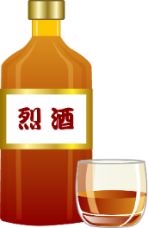 實施管制或禁運：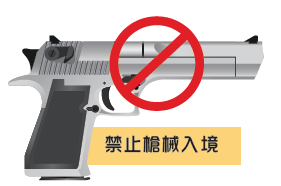 政府徵收稅項並不是為了保護本地的生產，而是為了反酗酒、反吸煙， 並為政府提供收入。特區政府管制或禁運這些貨品，只是為了符合公眾衞生、安全或內部保安的要求，或要履行對貿易夥伴的義務(例如：在香港出口非瀕危物種動植物不受管制。但出口商必須預先查核及確保符合目的地的進口規定。漁農自然護理署簽發衛生證明書給予動植物出口之用 。它並沒有違背自由貿易政策。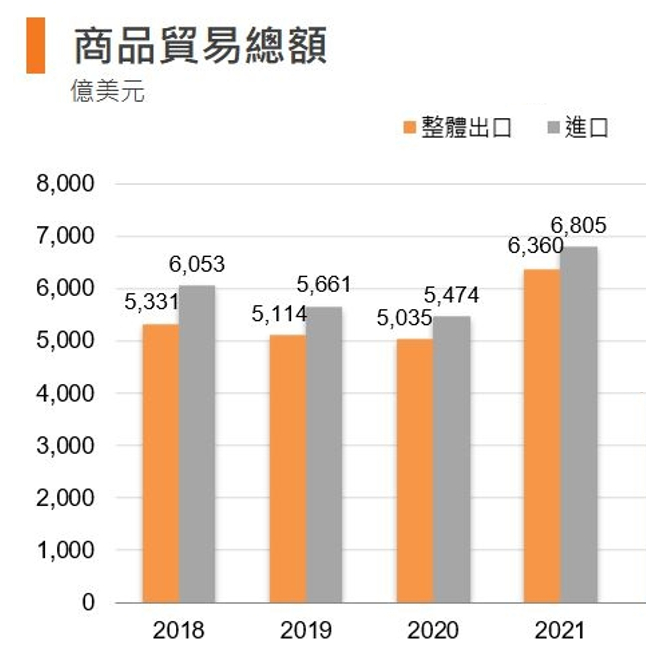 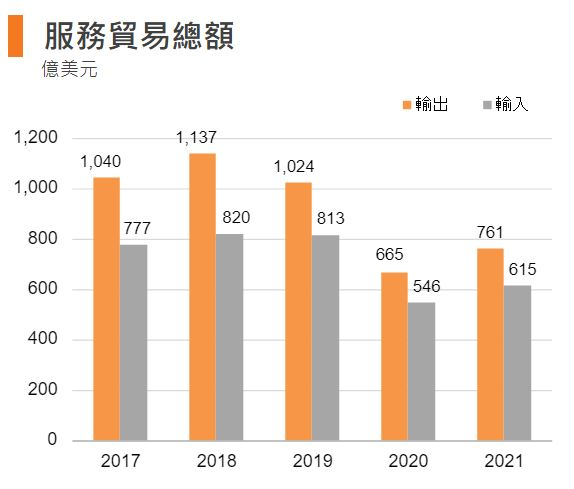 外圍環境在二零二二年第二季急劇惡化。部分由於供應側受到干擾，以及烏克蘭局勢持續緊張令國際商品和能源價格維持高企，多個先進經濟體的通脹加劇，嚴重打擊消費需求。除了外部需求減弱外，內地與香港之間的跨境陸路貨運往來受阻（儘管已從三月極為嚴峻的情況逐漸改善）繼續壓抑輸往內地的出口，以及原產地為內地經香港輸往世界各地的轉口。服務輸出在上一季按年實質下跌 2.9%後，在第二季回復2.3%的溫和增長。隨著部分旅遊限制放寬，訪港旅客數目反彈，旅遊服務輸出明顯增長，但仍遠低於疫情前水準。挑戰例子外圍經濟環境惡化減弱國際商品需求烏克蘭戰爭造成的國際商品和能源價格維持高企，減弱國際商品需求，令香港的外部需求減弱內地政策因素影響香港的出口及轉口貿易因防疫原因，內地與香港之間的跨境陸路貨運往來受阻新冠肺炎疫情影響旅遊業旅遊限制措施令來港旅遊人士減少近年來，中國加快自由貿易區建設，構建面向全球的高標準自由貿易區網絡取得顯著成果。目前，中國已與26個國家和地區簽署了19個自由貿易協定，自貿夥伴覆蓋亞洲、大洋洲、拉丁美洲、歐洲和非洲，與自貿夥伴貿易額佔對外貿易總額的35%左右。2021年，中國與協定已生效的自貿夥伴進出口額同比增長23.6%，有力推動了中國和自貿夥伴之間形成更加穩定的產業鏈和供應鏈，為世界經濟穩定發展提供重要支援。經濟復蘇放緩並呈分化態勢。各國經濟前景呈分化態勢，經濟合作及發展組織（OECD）表示，各經濟體在新冠疫情爆發前優劣勢不同、疫情期間應對措施不同，導致全球經濟復蘇仍不平衡。產業鏈供應鏈面臨挑戰。美歐等加快出台製造業回遷計劃，加速產業鏈供應鏈本土佈局，跨國公司調整產業鏈供應鏈，全球雙鏈面臨新一輪重構，區域化、近岸化、本土化、短鏈化趨勢凸顯。疫苗供應不足，製造業「缺芯」、物流受限、運價高企，全球產業鏈供應鏈面臨壓力。全球通脹持續高位運行。能源價格上漲加大主要經濟體的通脹壓力，增加全球經濟復蘇的不確定性。中國近年加快建設自由貿易區，與26個國家和地區簽署了19個自貿協定。意思貿易保護政策對某些出口貨品提供財政上的資助補貼，以支援本地貨品在全球市場的競爭。 出口補貼對某些進口貨品徵收稅項，以提高進口商品的價格，保護本地生產的同類產品。進口關稅對某些進口貨品的進口量劃定某一限額，以禁止過量的進口貨品打擊本地產品的市場。 進口配額禁止外國貨品進口。一個國家可以按進口貨品的特性，如在衛生、安全、環保等方面加入限制條款，以禁止某些不符合標準的貨品進口。這措施甚至可因應國家需要，禁止某國的所有貨品進口，中斷所有與該國的貿易往來。 禁運世界貿易組織（世貿組織）於一九九五年一月一日正式成立，至今已有164名成員，其貿易額超過世界貿易總額的95%。世界貿易組織是處理各國及單獨關稅地區之間貿易規則的唯一國際組織。加入世界貿易組織的成員政府受到世貿協議的約束，須按原則及規則處理貿易事宜和施行貿易政策，目的是協助貨物及服務業的生產商及提供者、出口商及進口商進行商業活動。近年，基於反全球化及保護主義的興起，國家實行貿易限制措施的數字正在逐漸上升，令全球貿易總額下降。全球貿易總額下降會損害各國的經濟、減少工作職位及打擊低收入國家。世界貿易組織在世界貿易中扮演著一個調解及約束的角色，從而令國家間的貿易能順利地進行。例如世界貿易組織的仲裁機制能有助預防國家間的衝突演變為更加嚴重的地步，有大部份的衝突在上升至訴訟前已被解決。可見世界貿易組織的成立有助國家間的貿易。在1950至1977年期間，中國貨物進出口累計只有1,487億美元，但隨著中國改革開放及於2001年加入世界貿易組織後，2004年貨物進出口規模已逾一萬億美元，2018年更突破4.6萬億美元。加入世貿後，中國需撤銷不同類型的貿易壁壘，讓外地的商品及服務能自由地在中國進行貿易活動，與中國當地的商品及服務形成直接競爭。一些競爭力較差的行業或會受到衝擊，可能被外國企業淘汰，對國內產業發展造成影響。另一方面，中國入世卻為國內消費者帶來更多的消費選擇。中國對外貿易進入一個新階段。除了提升國內經濟水準，更同時帶動了全球經濟增長，並且增強國家的綜合國力。正確錯誤解決貿易爭端監督世貿組織成員幫助各國的貿易公司進行溝通中國的對外貿易流量增加，提升整體經濟總量擴闊國內市民的消費選擇，提升生活水準創造更多就業機會中國與美國的經貿關係在過去數十年迅速蓬勃發展。中國目前是美國的最大貿易夥伴，而美國是中國的第二大貿易夥伴。然而，鑒於中美兩國是世界兩大經濟體，在環球經濟佔約 40% 比重，在全球商品出口亦佔逾 22%，兩國近期的貿易摩擦日益備受注視，令人關注環球經濟可能受到的影響。美國對中國的商品貿易出現逆差，多年來是美國關注的問題。有意見認為，中國商品進口數量飆升，令美國職位流失，尤其是製造業。然而，亦有評論認為，美國加強與中國的貿易關係， 其實對當地經濟帶來多項裨益，例如，美國公司可從消費者基礎龐大的中國市場謀利得益 ， 以及受惠於低成本生產而提供價格更廉宜的消費商品。為貫徹落實《中共中央關於制定國民經濟和社會發展第十四個五年規劃和二〇三五年遠景目標的建議》和《中華人民共和國國民經濟和社會發展第十四個五年規劃和2035年遠景目標綱要》，推動對外貿易高質量發展，經國務院批覆同意，商務部近日印發《「十四五」對外貿易高質量發展規劃》。《規劃》明確在「十四五」期間，努力實現有關目標，包括：……貿易安全體系進一步完善：糧食、能源資源、關鍵技術和零部件進口來源更加多元。貿易摩擦應對、出口管制、貿易救濟等風險防控體系更加健全。美國多次對中國貨品加徵關稅，令中國貨品出口到美國時價格上升。削弱中國貨品在美國市場的競爭力，美國減少入口中國貨品，中國商品出口量下跌。中美貿易戰導致美國貨品在中國的價格上升，內地消費者需付出更高昂價錢購買美國生產的貨品，而且選擇亦減少了。